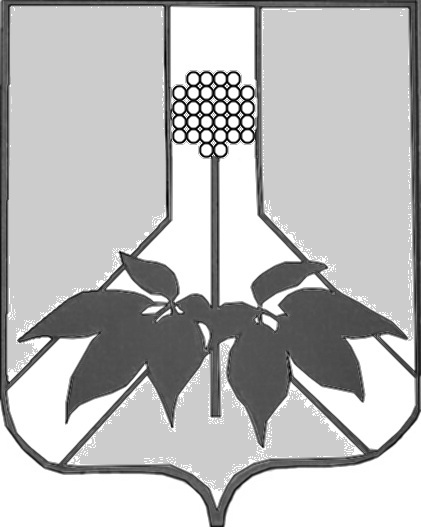 ДУМА ДАЛЬНЕРЕЧЕНСКОГО МУНИЦИПАЛЬНОГО РАЙОНАРЕШЕНИЕ8 декабря 2020 года                            г.Дальнереченск                                 № 37- МНПАО внесении изменений в решение Думы Дальнереченского муниципального района от 29.10.2019г № 632-МНПА «О земельном налоге на межселенной территории Дальнереченского муниципального района»В соответствии с Федеральным законом от 06.10.2003 №131-ФЗ «Об общих принципах организации местного самоуправления в Российской Федерации», Налоговым кодексом Российской Федерации, руководствуясь Уставом Дальнереченского муниципального района, Дума Дальнереченского муниципального района РЕШИЛА: 1. Внести в решение Думы Дальнереченского муниципального района от 29.10.2019г № 632 «О земельном налоге на межселенной территории Дальнереченского муниципального района» (далее - Решение) следующие изменения:1.1. В пункте 6 Решения абзац третий – исключить.2. Настоящее решение вступает в силу со дня его официального опубликования.И.о. главы Дальнереченскогомуниципального района                                                       А.Г. Попов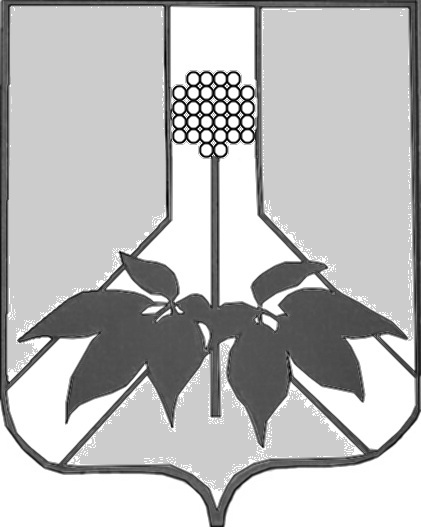 ДУМА ДАЛЬНЕРЕЧЕНСКОГО МУНИЦИПАЛЬНОГО РАЙОНАРЕШЕНИЕ8 декабря 2020 года                                        г.Дальнереченск                                            № 37О принятии решения «О внесении изменений в решение Думы Дальнереченского муниципального района от 29.10.2019г № 632-МНПА «О земельном налоге на межселенной территории Дальнереченского муниципального района»В соответствии с Федеральным законом от 06.10.2003 №131-ФЗ «Об общих принципах организации местного самоуправления в Российской Федерации», Налоговым кодексом Российской Федерации, руководствуясь Уставом Дальнереченского муниципального района, Дума Дальнереченского муниципального района РЕШИЛА: 	1. Принять решение «О внесении изменений в решение Думы Дальнереченского муниципального района от 29.10.2019г № 632-МНПА «О земельном налоге на межселенной территории Дальнереченского муниципального района».	2. Направить решение «О внесении изменений в решение Думы Дальнереченского муниципального района от 29.10.2019г № 632-МНПА «О земельном налоге на межселенной территории Дальнереченского муниципального района» - главе Дальнереченского муниципального района для подписания и обнародования.	3. Настоящее решение вступает в силу со дня его принятия.Председатель Думы Дальнереченского муниципального района                        Н. В. Гуцалюк  